IEEE SMC 2023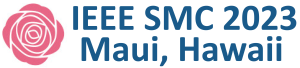 International Conference on Systems, Man, and CyberneticsHyatt Regency Maui, Maui, Hawaii 
October 1-4, 2023 TEMPLATE for Tutorial ProposalTutorial TitleTitle of the proposed tutorialMain OrganizerProvide complete address/affiliation, phone, email and biography.
The main Organizer will be the primary contact person to whom all correspondence will be sent.All-organizersProvide complete address/affiliation and email.First Organizer, affiliation & e-mail addressSecond Organizer, affiliation & e-mail address…DurationSpecify the duration of tutorial held on Sunday, October 1, 2023. There are two time slots: TWO-hours or FOUR-hours (select one of them).Type of Tutorial Please describe the structure of tutorial. Tutorial OutlineAdd short Abstract (150 to 200 words). Expected Number of ParticipantsProvide an estimation of the expected attendance to your tutorial. This estimation should (also) be based on the attendance of similar past events (if any).MotivationProvide a statement explaining  why the proposed topic is of high importance and would be highly attractive to the audience.Previous TutorialDescribe if you had tutorial in previous international conferences (not necessarily at previous annual SMC but also at other conferences) with the number of participants.Assumption of KnowledgeWhat knowledge is assumed of the target audience.Content (as many paragraphs as needed)Add the detailed outline of the tutorial.CVs of PresentersA short CV (1-2 pages) for each presenter that includes their name, affiliation, current position (e.g., Ph.D. student, Postdoc, Professor, Researcher, etc.), email address. The CVs should also describe their background in the tutorial area, including a list of relevant publications and/or presentations; any available examples of work in the area (ideally, a published tutorial-level article or presentation materials on the subject); evidence of teaching experience (courses taught or references); and evidence of scholarship.EquipmentDescribe any additional request you may have regarding special equipment (or other items) to be present in the room. For instance: whiteboard, electric plugs and so on.Note that a projector and a screen will be provided by default.*****Please submit the filled template as your proposal via PaperCept submission system for IEEE SMC 2023 by February 15, 2023.